Månadens Alumn – Januari 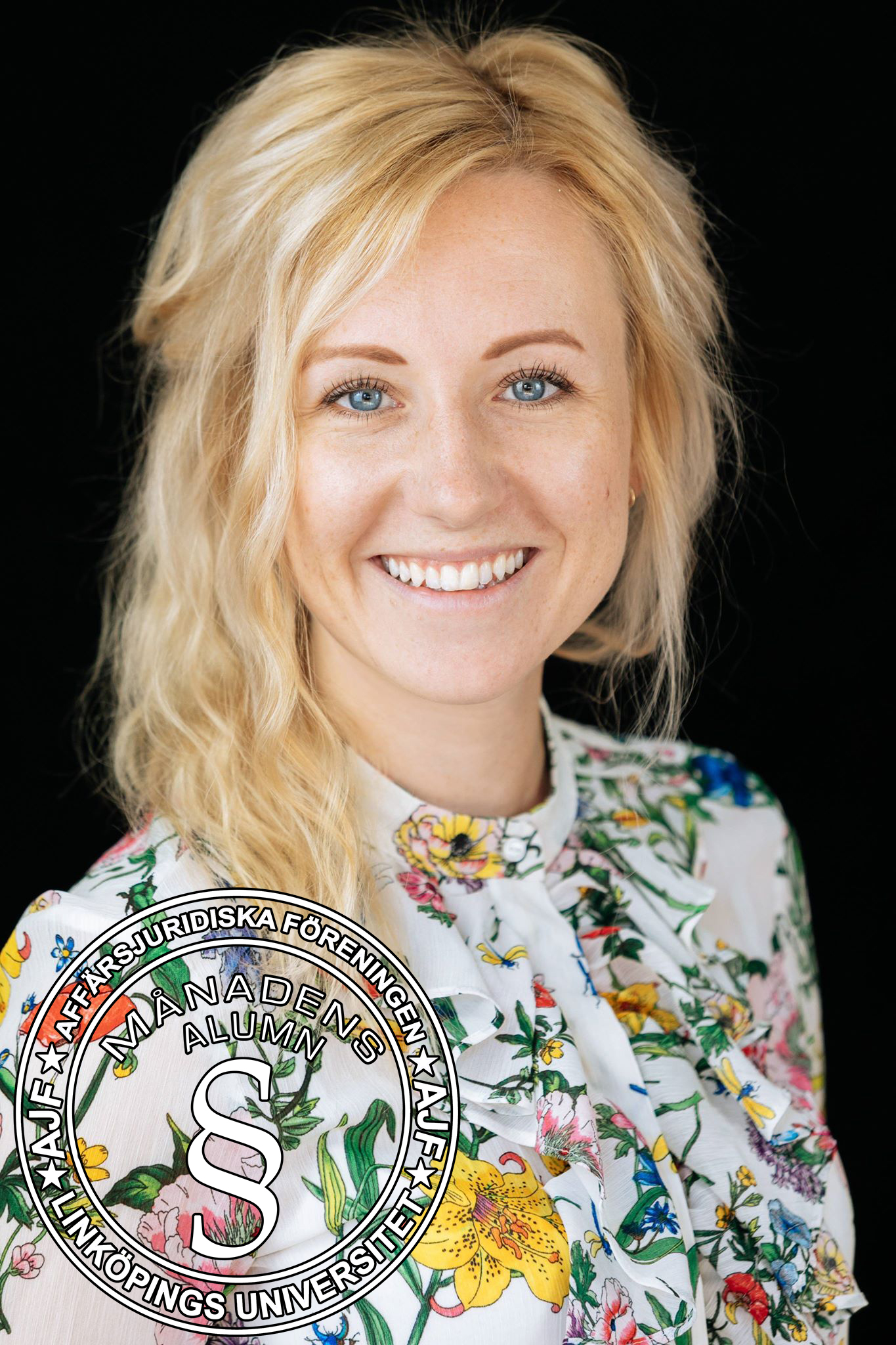 Namn: Josefine Lindeberg
Inriktning: Tyska
Ålder: 27 
Examensår: 2016
Nuvarande anställning: Paralegal på APSCo (Association of Professional Staffing Companies)3 snabba:Flamman/KK? KKSittning/Kravall? Sittning, alla gånger.Ovve/Partyoutfit? Partyoutfit, men vore trevligt att bara kunna dra på sig ovven ibland alltså.Varför valde du att studera affärsjuridik? Jag ville bli kock, men efter en vinter i Österrike som kökshjälp, begravdes den idén och mamma undrade om inte jag skulle ta och bli jurist. Det lät bra, så jag testade. Bra förslag av mamma, känner jag såhär i efterhand. Var du föreningsaktiv under studietiden? Var med och skrev för Bihanget under år 2, år 4 var jag skådis i LiSS, Linköpings Studentspex och under år 5 var jag med i LiSS a capella-grupp.Om ja, hur värderar arbetsgivare att du varit aktiv inom studentlivet under studietiden? Det som uppmärksammats mest är mitt ”skådespeleri”. Vad jag förstått har intervjuare varit intresserade av att jag har gjort mer än ”bara juridik” och tycker om när man kan visa på vidare intressen och gärna lite kreativitet. Vilken kurs från programmet var den roligaste? Jag älskar skadeståndsrätt, så det givna valet är Avancerade Kurs i Skadeståndsrätt, men även den komparativa rätten i Tre Rättssystem var kanon. Jag läste även väldigt intressanta kurser i amerikansk skadeståndsrätt i Freiburg under min utbytestermin. Dessutom kan jag inte förneka att Rättsteori och Rättsteknik satte djupa spår – hemsk då, fantastisk nu.Vilken kurs från programmet har du haft mest nytta av? Måste antagligen säga Affärsrätt eller avtalsrätten.Hur ser en vanlig arbetsdag ut? En vanlig arbetsdag är svår att beskriva eftersom alla dagar ser olika ut, på grund av att frågorna som kommer in är olika och det är alltid något nytt som händer som vi måste skapa nytt material för. Men i stora drag kommer det in frågor till oss på legal, jag gör lite research, om det krävs, och svarar sedan på våra medlemmars frågor om avtalsrätt, arbetsrätt, GDPR, skatt, diskrimineringslagstifning med mera. Jag förbereder och skriver guider och uppdateringar angående ny lagstiftning, ser till att våra hjälpdokument och kontraktsmallar är uppdaterade och korrekta och förbereder material för våra Compliance-kurser och event.Tre snabba: Gillar mitt jobb för att... 
1. Ingen dag är den andra lik.
2. Det är en bra blandning av autonomiskt arbete, research och utåtriktat arbete där jag får träffa och prata med våra medlemmar.
3. Konstant lärande.Vad är det vanligaste problemet du stöter på jobbet? Hittills har det faktiskt varit arbetskulturen. Det är till viss del förväntat av en att småprata, vara social och umgås med sina kollegor. Det tog ett tag innan jag vande mig vid skvallrandet... Generellt sätt är det också en tydligare hierarki än i Sverige; det är mer som ska godkännas av en manager än vad jag är van vid.  Hur ser din karriärbana ut? (Vart började det för att sedan leda till där du är idag?) Detta är mitt andra jobb i London. Innan min nuvarande position var jag Compliance Manager på ett rekryteringsföretag och skötte deras GDPR-program. Hur tycker du det är att arbeta i London? Spännande. Marknaden är enorm inom min bransch och just nu, i och med Brexit, är det kalabalik. Vilket inte är kul per se, men det är…intressant. Det finns också som sagt en kulturskillnad som är större än vad man först kan tro. Friday drinks is a thing. På kontoret. Klockan 3. När dagen slutar 17:30. Ibland bjuder chefen. Vilka är dina bästa minnen från studenttiden? Allt. Linköping. LiU. Gemenskapen. Hur mycket man lär sig, om sig själv och om juridik. OCH det jävla cyklandet, även i snö. Det är ofta den berättelsen kommer fram här – cyklande i 2 dm snö och 10 minus. Britterna tror att man galen. Fantastiskt. Här stänger man skolor för lite snöblandat. Har du något tips till nuvarande studenter som snart ska söka sina första jobb? Ha is i magen! Det kommer. Du har en kanonutbildning och alla vill ha affärsjurister (eller borde åtminstone vilja ha). Sannolikheten för att hitta rätt med detsamma är inte superstor, men det går att byta och man lär sig under tiden. Har du någon mer utbildning än din affärsjuridiska examen? LLM i Litigation and Dispute Resolution från UCL. Om du skulle få chansen att göra någonting annorlunda, t.ex. i skolan eller karriär, vad hade det då varit? Jag hade kanske skitit i den där vintern i Österrike. 